Муниципальное автономное образовательное учреждение дополнительного образования детей городского округа Троицк в городе Москве 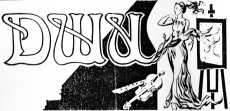 «Троицкая детская школа искусств»СОГЛАСОВАНОПедагогический советПротокол No1 от  29.08.2014 г.УТВЕРЖДАЮ                                                                                                     ______________Е.И. Титаренко ПОЛОЖЕНИЕо правилах и формах проведения итоговой аттестации учащихсяМАОУДОД «Троицкая детская школа искусств»Общие положения1.1. Настоящее положение разработано в соответствии с Законом Российской Федерации от 29 декабря 2012 г. № 273 «Об образовании в Российской Федерации, Положением о порядке и формах проведения итоговой аттестации обучающихся, освоивших дополнительные предпрофессиональные общеобразовательные программы в области искусств, утвержденным приказом Министерства культуры Российской Федерации от 09.02.2012 г. № 86, на основании Устава МАОУДОД «Троицкая детская школа искусств».1.2. Настоящее положение утверждено с учетом мнения Совета родителей (законных представителей) несовершеннолетних учащихся организации (от 29.08.2014г., протокол №1).1.3. Настоящее положение разработано с целью выработки единых подходов к формам и порядку проведения итоговой аттестации учащихся Школы.1.4. Итоговая аттестация представляет собой форму оценки степени и уровня освоения учащимися образовательной программы.1.5. Итоговая аттестация проводится на основе принципов объективности и независимости оценки качества подготовки учащихся.1.6. Настоящее положение определяет порядок и формы проведения итоговой аттестации учащихся в МАОУДОД «Троицкая детская школа искусств» (далее – Школа), освоивших дополнительные предпрофессиональные общеобразовательные программы в области музыкального и (или) изобразительного искусства и дополнительные программы художественно-эстетической направленности (далее – выпускники), в том числе порядок формирования и функции экзаменационных и апелляционных комиссий, порядок подачи и рассмотрения апелляций, порядок повторного прохождения итоговой аттестации.1.7. Итоговая аттестация выпускников представляет собой форму контроля (оценки) освоения выпускниками дополнительных предпрофессиональных общеобразовательных программ в области музыкального и изобразительного искусства в соответствии с федеральными государственными требованиями, установленными к минимуму содержания, структуре и условиям реализации указанных образовательных программ, а также срокам их реализации (далее - федеральные государственные требования).1.8. Итоговая аттестация проводится для выпускников образовательных учреждений, в том числе для иностранных граждан, лиц без гражданства, соотечественников за рубежом, беженцев и вынужденных переселенцев, освоивших дополнительные предпрофессиональные общеобразовательные программы в области искусств, программ художественно-эстетической направленности и допущенных в текущем году к итоговой аттестации.1.9. Освоение дополнительных программах художественно-эстетической направленности завершается итоговой аттестацией учащихся и определяет уровень и качество освоения образовательной программы в соответствии с действующими учебными планами. Требования к содержанию и формам итоговой аттестации по дополнительным программам художественно-эстетической направленности определяются Школой на основании требований к уровню подготовки выпускника Школы по видам искусств, разработанных и утверждённых Министерством культуры Российской Федерации.2. Формы проведения итоговой аттестации2.1. Итоговая аттестация организуется и проводится Школой самостоятельно в формах выпускных экзаменов. 2.2. Количество выпускных экзаменов и их виды по конкретной дополнительной предпрофессиональной общеобразовательной программе в области музыкального искусства устанавливаются Федеральными государственными требованиями (далее – ФГТ). При этом могут быть предусмотрены следующие виды выпускных экзаменов: концерт (академический концерт), исполнение программы, просмотр, показ, письменный и (или) устный ответ; по общеразвивающим программам определяются Школой самостоятельно и утверждаются Педагогическим советом. 2.3. Итоговая аттестация не может быть заменена оценкой качества освоения предпрофессиональной программы в области искусств на основании итогов текущего контроля успеваемости и промежуточной аттестации учащегося.3. Организация проведения итоговой аттестации3.1. Итоговая аттестация организуется и проводится Школой самостоятельно.3.2. Для организации и проведения итоговой аттестации в Школе ежегодно создаются экзаменационные и апелляционные комиссии. 3.3. Экзаменационные комиссии определяют соответствие уровня освоения выпускниками дополнительных предпрофессиональных общеобразовательных программ в области музыкального и (или) изобразительного искусства федеральным государственным требованиям. По результатам проведения итоговой аттестации экзаменационные комиссии разрабатывают рекомендации, направленные на совершенствование образовательного процесса в Школе. 3.4. Экзаменационные комиссии руководствуются в своей деятельности настоящим Положением, локальными актами Школы, а также дополнительной предпрофессиональной общеобразовательной программой в области искусств, разрабатываемой Школой в соответствии с федеральными государственными требованиями. 3.5. Экзаменационная комиссия формируется приказом директора Школы из числа преподавателей Школы, участвующих в реализации дополнительной предпрофессиональной общеобразовательной программы в области музыкального искусства, освоение которой будет оцениваться данной экзаменационной комиссией (за исключением председателя экзаменационной комиссии, утверждаемого в соответствии с пунктом 2.9. настоящего Положения). 3.6. В состав экзаменационной комиссии входит не менее пяти человек, в том числе председатель экзаменационной комиссии, заместитель председателя экзаменационной комиссии и иные члены экзаменационной комиссии. Секретарь экзаменационной комиссии не входит в состав экзаменационной комиссии. 3.7. Экзаменационная комиссия формируется для проведения итоговой аттестации по каждой дополнительной предпрофессиональной общеобразовательной программе в области искусств и программам художественно-эстетической направленности отдельно. При этом одна экзаменационная комиссия вправе принимать несколько выпускных экзаменов в рамках одной дополнительной предпрофессиональной общеобразовательной программы в области музыкального искусства. 3.8. Основными функциями экзаменационной комиссии являются:- комплексная оценка уровня подготовки выпускника и его соответствие федеральным государственным требованиям образовательных программ;- принятие решения по результатам итоговой аттестации о выдаче выпускнику свидетельства об окончании школы и полученном образовании; 3.9. Председатель экзаменационной комиссии для проведения итоговой аттестации по каждой дополнительной предпрофессиональной общеобразовательной программе в области искусств назначается учредителем Школы не позднее 10 апреля текущего года из числа лиц, имеющих высшее профессиональное образование в области соответствующего вида музыкального искусства, и не являющихся работниками Школы, в котором создается экзаменационная комиссия. В одной Школе одно и то же лицо может быть назначено председателем нескольких экзаменационных комиссий.3.10. Освоение дополнительных программ художественно-эстетической направленности оценивается комиссией, сформированной приказом директора из числа преподавателей Школы, в том числе преподающих предмет у выпускников. 3.11. Председателем экзаменационной комиссии для учащихся, освоивших дополнительные программы художественно-эстетической направленности, является директор Школы или его заместитель. 3.12. Председатель экзаменационной комиссии организует деятельность экзаменационной комиссии, обеспечивает единство требований, предъявляемых к выпускникам при проведении итоговой аттестации. Полномочия председателя экзаменационной комиссии действительны по 31 декабря текущего года. 3.13. Для каждой экзаменационной комиссии директором Школы назначается секретарь из числа работников Школы, не входящих в состав экзаменационных комиссий. Секретарь ведет протоколы заседаний экзаменационной комиссии, представляет в апелляционную комиссию необходимые материалы.4. Сроки и процедура проведения итоговой аттестации4.1. Итоговая аттестация проводится по месту нахождения Школы. 4.2. Дата и время проведения каждого выпускного экзамена устанавливаются приказом директора Школы по согласованию с председателем экзаменационной комиссии. Приказ доводится до сведения всех членов экзаменационной комиссии, выпускников и их родителей (законных представителей) не позднее, чем за 20 дней до проведения первого выпускного экзамена. Расписание выпускных экзаменов должно предусматривать, чтобы интервал между ними для каждого выпускника составлял не менее трех дней. 4.3. Программы, темы, билеты, исполнительский репертуар, предназначенные для выпускных экзаменов, утверждаются директором Школы не позднее, чем за три месяца до начала проведения итоговой аттестации. 4.4. Перед выпускными экзаменами для выпускников проводятся консультации по вопросам итоговой аттестации. 4.5. Во время проведения выпускных экзаменов присутствие посторонних лиц допускается только с разрешения директора Школы. С целью выявления лиц, обладающих выдающимися способностями в области музыкального искусства, и содействия в их дальнейшем профессиональном самоопределении, при проведении выпускных экзаменов вправе присутствовать представители образовательных учреждений, реализующих образовательные программы среднего профессионального образования и высшего профессионального образования в области музыкального искусства. 4.6. Заседание экзаменационной комиссии является правомочным, если на нем присутствует не менее 2/3 ее состава. Решение экзаменационной комиссии по каждому выпускному экзамену принимается на закрытом заседании простым большинством голосов членов комиссии, участвующих в заседании, при обязательном присутствии председателя комиссии или его заместителя. При равном числе голосов председатель комиссии обладает правом решающего голоса.4.7. По итогам проведения выпускного экзамена выпускнику выставляется оценка по пятибалльной системе "отлично", "хорошо", "удовлетворительно" или "неудовлетворительно". Результаты выпускных экзаменов объявляются в тот же день после оформления протоколов заседаний соответствующих комиссий, за исключением выпускных экзаменов, проводимых в письменной форме, результаты которых объявляются на следующий рабочий день. 4.8. Все заседания экзаменационных комиссий оформляются протоколами. В протокол заседания экзаменационной комиссии вносятся мнения всех членов комиссии о выявленных знаниях, умениях и навыках выпускника, а также перечень заданных вопросов и характеристика ответов на них. 4.9. Протоколы заседаний экзаменационных комиссий хранятся в архиве Школы, копии протоколов или выписки из протоколов – в личном деле выпускника на протяжении всего срока хранения личного дела. 4.10. Отчеты о работе экзаменационных и апелляционных комиссий заслушиваются на педагогическом совете Школы и вместе с рекомендациями о совершенствовании качества образования в Школе представляются учредителю в двухмесячный срок после завершения итоговой аттестации. 4.11. Оценка итоговой аттестации является одной из составляющих итоговой оценки по данному предмету, фиксируемой в свидетельстве об окончании школы. При неудовлетворительной оценке, полученной учащимся на итоговой аттестации, не может быть выставлена положительная итоговая оценка по соответствующему предмету. Если экзаменационная оценка ниже, чем годовая, вопрос об итоговой оценке данного учащегося выносится на рассмотрение педагогического совета. Итоговая оценка по предмету выставляется на основании годовой и экзаменационной оценок с учетом оценок промежуточной аттестации, полученных учащимся в течение последних 2-х лет обучения. 4.12. Итоговая аттестация для выпускников, обучающихся по программам художественно-эстетической направленности, выезжающих на всероссийские, международные конкурсы, олимпиады может проводиться досрочно. Дополнительные сроки проведения экзаменов для данных учащихся устанавливаются Школой самостоятельно. 4.13. Дети-инвалиды, обучающиеся по программам художественно-эстетической направленности, решением педагогического совета могут быть освобождены от итоговой аттестации. 4.14. Для выпускников, обучающихся по программам художественно-эстетической направленности, находившихся в лечебно-профилактических учреждениях более трех месяцев, нуждающихся в длительном лечении, количество сдаваемых экзаменов может быть сокращено, требования к выпускным экзаменам могут быть составлены по принципу уровневой дифференциации сложности. В исключительных случаях вышеуказанные выпускники решением педагогического совета могут быть освобождены от итоговой аттестации.5. Порядок подачи и рассмотрения апелляций5.1. Выпускники и (или) их родители (законные представители) вправе подать письменное заявление об апелляции по процедурным вопросам проведения итоговой аттестации (далее - апелляция) в апелляционную комиссию не позднее следующего рабочего дня после проведения выпускного экзамена.5.2. Состав Апелляционной комиссии утверждается приказом директора Школы одновременно с утверждением состава Экзаменационной комиссии. Апелляционная комиссия формируется в количестве не менее трех человек из числа работников образовательного учреждения, не входящих в состав Экзаменационных комиссий.5.3. Решения Апелляционной комиссии принимаются большинством голосов от общего числа членов комиссии. При равенстве голосов решающим является голос председателя Апелляционной комиссии.5.4. Апелляция может быть подана только по процедуре проведения выпускного экзамена. Апелляция рассматривается не позднее одного рабочего дня со дня ее подачи на заседании апелляционной комиссии, на которое приглашается председатель соответствующей экзаменационной комиссии (или его заместитель), а также выпускник и (или) его родители (законные представители), не согласные с решением экзаменационной комиссии.5.5. Секретарь экзаменационной комиссии направляет в апелляционную комиссию протоколы заседаний экзаменационной комиссии и заключение председателя экзаменационной комиссии о соблюдении процедуры проведения выпускного экзамена.5.6. По итогам рассмотрения апелляции апелляционной комиссией принимается решение по вопросу о целесообразности или нецелесообразности повторного проведения выпускного экзамена, которое подписывается председателем данной комиссии и оформляется протоколом. Данное решение доводится до сведения подавшего апелляционное заявление выпускника и (или) его родителей (законных представителей) под роспись в течение одного рабочего дня со дня принятия решения.5.7. Выпускной экзамен проводится повторно в присутствии одного из членов апелляционной комиссии в течение семи рабочих дней с момента принятия апелляционной комиссией решения о целесообразности его проведения.5.8. Подача апелляции по процедуре проведения повторного выпускного экзамена не допускается.6. Повторное прохождение итоговой аттестации6.1. Лицам, не прошедшим итоговую аттестацию по уважительной причине (в результате болезни или в других исключительных случаях, документально подтвержденных), предоставляется возможность пройти итоговую аттестацию в иной срок без отчисления из Школы, но не позднее шести месяцев с даты выдачи документа, подтверждающего наличие указанной уважительной причины. 6.2. Лицо, не прошедшее итоговую аттестацию по неуважительной причине или получившее на итоговой аттестации неудовлетворительные результаты, отчисляется из Школы. Указанное лицо вправе пройти итоговую аттестацию повторно не ранее чем через шесть месяцев и не позднее чем через год со дня, когда данное лицо прошло (или должно было пройти) итоговую аттестацию впервые. Для прохождения повторной итоговой аттестации данное лицо должно быть восстановлено в Школе на период времени, не превышающий предусмотренного на итоговую аттестацию федеральными государственными требованиями. 6.3. Прохождение повторной итоговой аттестации более одного раза не допускается.7. Получение документа об освоении дополнительных предпрофессиональных общеобразовательных программ и программ художественно-эстетической направленности7.1. Лицам, прошедшим итоговую аттестацию, завершающую освоение дополнительных предпрофессиональных общеобразовательных программ в области музыкального искусства, выдается заверенное печатью Школы свидетельство об освоении указанных программ. Форма свидетельства устанавливается Министерством культуры Российской Федерации.7.2. Лицам, прошедшим итоговую аттестацию, завершающую освоение дополнительных программ художественно-эстетической направленности в области музыкального искусства или изобразительного, выдается заверенное печатью Школы свидетельство об освоении указанных программ. Форма свидетельства устанавливается Школой самостоятельно.7.3. Лицам, не прошедшим итоговую аттестацию по неуважительной причине или получившим на итоговой аттестации неудовлетворительные результаты и отчисленным из Школы, выдается справка установленного Школой образца.7.4. Копия свидетельства об освоении дополнительных предпрофессиональных общеобразовательных программ в области музыкального и (или) изобразительного искусства или справки об обучении в Школе остается в личном деле выпускника.